CHARLES DARWIN ACADEMY TRUST	GOVERNANCE STATEMENT	FOR THE YEAR ENDED 31 AUGUST 2021GovernanceThe information on governance included here supplements that described in the Report of the Trustees and in the Statement of Trustees' Responsibilities. The Board of Trustees as the CDAT Board formally met 8 times during the period 1 September 2020 to 31 August 2021. Attendance during this period at meetings of the Board of Trustees was as follows:The Board's main work focus has been the oversight of performance across both schools.  It meets at least 6 times a year to receive reports from the two schools in relation to:1. Academic performance2. Safeguarding3. Quality of governance4. Financial situation5. Impact of the Covid-19 pandemicThe Board has a particular focus on financial oversight.  At a time of austerity in the educational sector this aspect of its work is vital in ensuring the health of each of its schools; ensuring that progress can be continued.For the reporting period much of the Board's focus was on the impact of the Covid-19 pandemic and particularly in relation to the students' education, including remote learning during periods of lockdown/isolation and the arrangements for teacher assessed grades.  An additional meeting was called in January 2021 to view the way both schools were coping with the closure and arrangements for the mass testing of students at Charles Darwin School.  Trustees also monitored the Risk Assessments for both schools in the light of the Covid-19 pandemic. The Board were also concerned to ensure that support was in place for the wellbeing of staff and students during this unprecedented time and particularly for the vulnerable.The effect of the pandemic on the Trust's finances was also a focus area, particularly for Charles Darwin School where the enforced closure of the Darwin Leisure Centre resulted in a significant loss of income.The Board's performance is reviewed by the Trustees from time to time, it is externally reviewed annually via a meeting with the Regional Commissioner's Office.   The feedback thus far has been positive.CHARLES DARWIN ACADEMY TRUST	GOVERNANCE STATEMENT	FOR THE YEAR ENDED 31 AUGUST 2021The Trust uses a range of data to judge the performance and the quality of provision at each of its schools, this includes:1. Ofsted reports2. Examination outcomes3. Live progress updates4. School self-evaluation reports5. Parental feedback via Parent View and otherwiseCharles Darwin School Local Governing Body (5 meetings)Due to the Covid-19 pandemic meetings were held remotely.Biggin Hill Primary School Local Governing Body (6 meetings)The Trust has the benefit of some very committed and loyal Governors. The attendance of Governors at meetings (as illustrated above) is consistently good as is their grasp of key governance issues.CHARLES DARWIN ACADEMY TRUST	GOVERNANCE STATEMENT	FOR THE YEAR ENDED 31 AUGUST 2021Governance reviewA review of the governance structure commenced in the summer to ensure that the responsibilities of the Trustees and Governors are in accordance with the 2021 Academy Trust Handbook.  In particular arrangements are being put in place to ensure that the increased responsibilities at Trust level are managed effectively at Board level.  The need to streamline the governance structure has been agreed at all levels and Trustees are confident that once finalised this structure will enable the academy trust to ensure it continues to function to a high standard.The review of governance including a review of the Scheme of Delegation is anticipated to take place at the end of each year.  The Scheme of Delegation was last reviewed in the summer of 2021 and is currently under discussion in order to reflect the revised governance restructure..As part of the governance review, the Trust's Finance & Audit Committee was split into two Committees, one focusing on Finance and the other on Audit and Risk.  The new Committee structure was effective from January 2021. The Finance Committee operates across both schools, each having representation. During the reporting period both Committees, as a sub-committees of the CDAT Board, had oversight of the work of both schools in the trust.With regard to the Finance Committee, membership from January 2021 comprised four trustees, including the Executive Principal, two representatives from the Local Governing Bodies, the Chief Financial Officer and the Headteacher of Biggin Hill Primary School. During the year a fifth Trustee was appointed to the Committee.The Committee will be quorate with two members or where greater any one third. Its purpose is to oversee all matters with a financial impact and report on such to the full Board of Trustees. The Committee also liaises with and receives reports from the Local Governing Bodies and makes recommendations to those Committees regarding the financial aspects of matters being considered by them. During the year ended 31 August 2021 the attendance was as follows:During the 2020/21 academic year the Finance Committee has focused on:- Funding - ensuring the academy trust's funds are spent appropriately, managing effectively the very tight funding context- Some alignment of finance practices between the two schools in the trust, including the introduction of a centralised accounting system- The continued development of the Darwin Leisure Centre and its profitability - enforced closure of the Centre during lockdowns has significantly impacted on the trust's revenueCHARLES DARWIN ACADEMY TRUST	GOVERNANCE STATEMENT	FOR THE YEAR ENDED 31 AUGUST 2021- Managing the school more effectively with reduced levels of funding and increased expenditure relating to the Covid-19 pandemic- Ensuring that much needed ICT development and building improvement is effectively prioritised- Ensuring all audit findings were reviewed and appropriate action takenReview of Value for MoneyAs Accounting Officer the Executive Principal has responsibility for ensuring that the academy trust delivers good value in the use of public resources. The Accounting Officer understands that value for money refers to the educational and wider societal outcomes achieved in return for the taxpayer resources received.The Accounting Officer considers how the academy trust's use of its resources has provided good value for money during each academic year, and reports to the Board of Trustees where value for money can be improved, including the use of benchmarking data where appropriate. The Accounting Officer for the academy trust has delivered improved value for money during the year by:- Staffing economies- Scrutiny of budgets and comparison with actual performance- The efficient and timely management of resources for teaching and learning areasThe pressure on school budgets is making it increasingly difficult to provide the same quality of education and it is to be hoped that additional funding becomes available in the near future as there are limits to what may still be reduced without causing harm to the life chances of our students.The Purpose of the System of Internal ControlThe system of internal control is designed to manage risk to a reasonable level rather than to eliminate all risk of failure to achieve policies, aims and objectives. It can, therefore, only provide reasonable and not absolute assurance of effectiveness. The system of internal control is based on an on-going process designed to identify and prioritise the risks to the achievement of academy trust policies, aims and objectives, to evaluate the likelihood of those risks being realised and the impact should they be realised, and to manage them efficiently, effectively and economically. The system of internal control has been in place in Charles Darwin Academy Trust for the period 1 September 2020 to 31 August 2021 and up to the date of approval of the annual report and financial statements.Capacity to Handle RiskThe board of trustees has reviewed the key risks to which the charitable company is exposed together with the operating, financial and compliance controls that have been implemented to mitigate those risks. The board of trustees is of the view that there is a formal on-going process for identifying, evaluating and managing the charitable company's significant risks that has been in place for the period 1 September 2020 to 31 August 2021 and up to the date of approval of the annual report and financial statements. This process is regularly reviewed by the board of trustees. The Board of Trustees has reviewed the key risks to which the academy trust is exposed together with the operating, financial and compliance controls that have been implemented to mitigate those risks. The Board of Trustees is of the view that there is a formal on-going process for identifying, evaluating and managing the academy trust's significant risks that has been in place for the period 1 September 2020 to 31 August 2021 and up to the date of approval of the annual report and financial statements. This process is regularly reviewed by the Board of Trustees.CHARLES DARWIN ACADEMY TRUST	GOVERNANCE STATEMENT	FOR THE YEAR ENDED 31 AUGUST 2021The Risk and Control FrameworkThe academy trust's system of internal financial control is based on a framework of regular management information and administrative procedures including the segregation of duties and a system of delegation and accountability. In particular, it includes:- comprehensive budgeting and monitoring systems with an annual budget and periodic financial reports which are reviewed and agreed by the Board of Trustees;- regular reviews by the Finance Committee of reports which indicate financial performance against the forecasts and of major purchase plans, capital works and expenditure programmes;- setting targets to measure financial and other performance;- clearly defined purchasing (asset purchase or capital investment) guidelines;- delegation of authority and segregation of duties;- identification and management of risks.During the year the Board of Trustees appointed Azets to carry out the internal audit function. McCabe Ford Williams remain the Trust's external auditors.The internal auditors' role included giving advice on financial matters and performing a range of checks on the academy trust's financial systems. In particular the checks carried out in the current period included:- Testing of payroll systems;- Testing of purchasing/payment systems;- Checking the tendering process in accordance with internal regulations;- Review income receipts;- Review bank reconciliations and control account reconciliations;- Review procedures used to prepare reports to trustees and other financial returns;- Check procedures for staff expense claims and petty cash claims;- Review information reported to trustees.On a quarterly basis, the internal auditors report to the Board of Trustees, through the Finance / Audit and Risk Committee, as appropriate, on the operation of the systems of control and on the discharge of the Board of Trustees' financial responsibilities.The Board of Trustees confirms that the review by the external auditor has been fully delivered in line with the ESFA's requirements and all recommendations have been implemented.CHARLES DARWIN ACADEMY TRUST	GOVERNANCE STATEMENT	FOR THE YEAR ENDED 31 AUGUST 2021Review of EffectivenessAs Accounting Officer, the Executive Principal has responsibility for reviewing the effectiveness of the system of internal control.  During the year in question the review has been informed by:- the results of the external auditor's additional checks;- the work of the external auditor;- the work of the internal auditor- the work of the executive managers within the academy trust who have responsibility for the development and maintenance of the internal control framework.The Accounting Officer has been advised of the implications of the result of their review of the system of internal control by the Audit and Risk Committee and a plan to address any weaknesses and ensure continuous improvement of the system is in place.Approved by order of the members of the board of trustees on 13 December 2021 and signed on its behalf by: 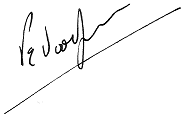 P Woolfenden - Trustee 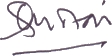 	S Chotai - Accounting OfficerGovernorMeetings AttendedOut of a possibleM P Sharp (Vice Chair)88D Dilling88S Chotai (CEO & Accounting Officer)88H Hartley88P G Woolfenden (Chair)88Cllr J Bennington88J Ellis (attendance as Headteacher of Biggin Hill Primary School to 31/12/2020 appointed Trustee 01/01/2021)
7
8I Turner (CDS representative)88C Woods (BHPS representative from 01/11/2020)47H Freeman (attendance as Acting Headteacher of BHPS from 01/02/2021 and Headteacher from 01/05/2021)
4
4Meetings AttendedOut of a possibleS Chotai (CEO & Accounting Officer)55T Coop (Vice Chair)55D Bray-Ash (resigned 24/09/2020)01I Turner (Chair)55S M Wade35S Wilson55M Botting55G Currie (staff)55R Baker (staff) (resigned 17/11/2020)02T Warne45G Quinn Addison (staff) (appointed 08/02/2021)33P Showell (appointed 01/02/202133J Sugarman (appointed 01/02/2021)33Meetings AttendedOut of a possibleJ Ellis (Headteacher) (resigned 31/12/2020)22H Freeman (Acting Headteacher 01/01/2021, Headteacher 01/05/2021)
4
4C Brocklehurst46H Hartley (resigned 19/03/2021)44J Snelling (staff)66W Wolfcarius66K Lawrence (staff)66C Woods46T Harknett36L Burroughs (resigned 01/07/2021)15P Ridgewell (appointed 21/01/2021)44S Ace (appointed 01/07/2021)11M Daley (appointed 01/07/2021)11A Gregory (appointed 01/07/2021)11D Jarred (appointed 01/07/2021)11L Tully (appointed 01/07/2021)11Audit and RiskMeetings attendedOut of a possibleD Dilling (Chair)22S Chotai22M P Sharp22T Coop12W Wolfcarius22J Ellis (BHPS Headteacher resigned 31/12/2020)22J Benington (observer)11FinanceMeetings attendedOut of a possibleD Dilling (Chair)33S Chotai33M P Sharp33T Coop (resigned 29/06/2021)23W Wolfcarius23H Freeman (BHPS Acting Headteacher 01/01/2021, Headteacher 01/05/2021)
3
3J Benington23W Everest (Chief Financial Officer)33H Hartley33